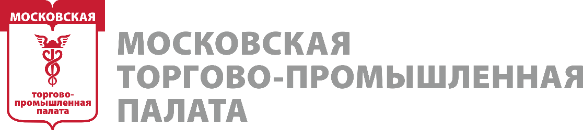 Бизнес с Ираном в условиях санкционных ограниченийДата:            27 января 2023 годаВремя:         14:00-15:30 (Москва)Место:         Большой конференц-зал Московской ТПП, онлайн-трансляция на платформе ZOOM.Модератор: Сурен Оганесович Варданян, Вице-президент Московской ТПППРОГРАММА13:30-14:00Регистрация очных участников. Приветственный кофе. Подключение онлайн- участников. 14:00-14:05 Открытие мероприятия, приветственное словоСурен Варданян, Вице-президент Московской ТПП.14:05-14:20Иран и Россия: работа бизнеса и финансовые транзакции в условиях санкционных ограниченийИван Тимофеев, к.п.н., программный директор Российского совета по международным делам (РСМД)14:20 – 14:40Основные перспективные направления для российского бизнеса в Иране Николай Машков, Руководитель Комиссии МТПП по внешнеэкономическому сотрудничеству с партнерами в Иране14:40 —15:00Успешная бизнес-коммуникация с иранскими партнерами: на что обратить внимание российским предпринимателям. Адлан Маргоев, Научный сотрудник Центра ближневосточных и африканских исследований МГИМО(У) МИД России15:00 – 15:30 Дискуссия, ответы на вопросы участников